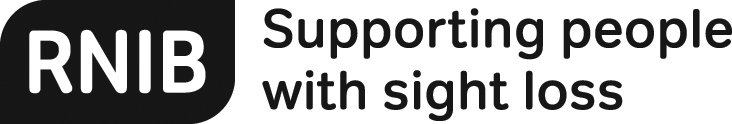 Eschenbach mobilux LED pocket magnifiers      3.5x/10D, 5x/20D, 6x/24D, 4x/16D, 7x/28D, 10x/38D, 12.5x/50D(MAG66, MAG68, MAG77, MAG93, MAG102, MAG103, MAG104)Thank you for purchasing from RNIB. In the unlikely event the item is unsuitable, please contact us within 14 days of receipt to obtain your returns number. To ensure your return goes smoothly, the item and all components must be in as new condition and packed in its original, undamaged packaging. For further details and guidance on returning faulty items, please see the Terms and conditions of sale and How to contact RNIB sections of this instruction manual.Please retain these instructions for future reference. These instructions are also available in other formats. Importance of a low vision assessmentWe strongly advise anyone with visual impairment to have a low vision assessment. This is an NHS funded service usually accessed at your local hospital eye clinic or run by a local organisation. Referral to the clinic is usually by your General Practitioner (Doctor), Optometrist or Ophthalmologist. The assessment is free of charge and available to anyone with low vision. You do not have to be registered as sight impaired to access this service.Low vision means that you will be finding it hard to see things as clearly as you would like to, even after you have had your eyes tested and are wearing the correct spectacles or contact lenses.At the assessment a qualified low vision practitioner will check your vision and assess your suitability for low vision aids such as magnifiers. These clinics are usually able to provide at least one magnifier to you, free of charge. As magnifiers can be difficult to use initially, the practitioner will help you to get the best out of the equipment they prescribe. If you have been discharged by your eye specialist, you can ask your GP or Optometrist to refer you to the nearest clinic.Warning! Important informationDo not leave your magnifier in direct sunlight when it is not being used. The intensifying effect of the lens could become a fire hazard in direct sunlight. Use your protective hard foam case and always store in a safe place.Never look at the sun or at other bright light sources with optical devices as it could damage your eyes.Do not look directly at the light source in illuminated magnifiers as LEDs are very bright and could cause damage.Avoid impacting, banging or dropping your magnifier, as well as moisture and high temperatures which may cause damage.Avoid putting your hands or fingers on the lens of your magnifier - always use the frame or handle.General descriptionThe mobilux LED magnifiers have a lightweight aspheric lens with an innovative Cera-tec® coating that makes them near glass hard. Attachable filters enable you to choose the ideal colour of light to suit your vision requirements. Choose from three colours; clear, yellow or orange. The filters are supplied with the magnifier. The unique step-up power converter produces a constant bright illumination over the whole lifetime of the battery.Supplied with two AA batteries and a protective pouch. Available in seven magnification strengths: 3.5x (rectangle lens) MAG66, 4x (rectangle lens) MAG93, 5x (round lens) MAG68, 6x (round lens) MAG77, 7x (round lens) MAG102, 10x (round lens) MAG103 and 12.5x (round lens) MAG104. OrientationTopThe top of the magnifier, containing the lens, has a white plastic surround. Directly beneath the lens are the manufacturer's details regarding the magnification strength. Below this is the on/off slide-switch for the LED light, which has two tactile ridges across it. The switch and handle are both black, contrasting with the white lens surround. When the on/off slide switch is in the off (lower of two settings) position the word LED can be seen in white on a blue background. When the slide switch is in the on (higher of two settings) position this blue area will disappear under the slide switch.BottomOn the bottom of the magnifier, just underneath the lens is a small LED bulb. This is recessed into a housing that has small notches strategically placed to receive the optional filters included. On the main part of the handle is the battery compartment, and the release catch to remove the cover is found towards the bottom of the handle. On the base of the handle is a small eyelet, which enables you to connect a lanyard.Getting startedInserting/replacing batteries To insert the batteries, hold the magnifier so the bottom side is facing towards you with the handle nearest to you. Locate the battery cover release catch, which is positioned near the bottom of the handle and gently squeeze it in, releasing the catch. You can then remove the battery compartment cover away from the handle.Insert the two supplied AA batteries into the battery compartment. Insert each battery with the negative (flat) end positioned against the corresponding spring within the compartment. Replace the cover ensuring the locating lugs at the top of the cover line up with the corresponding slots in the battery housing and secure it, you will hear an audible 'click' when the cover is closed correctly.Replacement batteries are available from RNIB. Please note: RNIB does not guarantee batteries.Using the productAs a general guide, you would use this as a standard hand-held magnifier. To check that you are holding it in the correct position, make sure that when the LED light is on that it is shining onto the print that you want to read.When you are using a hand-held magnifier, you will need to hold the device in the correct position and distance off the page, so that is in focus. You can do this by placing the magnifier flat on the page and slowly bring it up towards your eye until it becomes in focus. If you can bring the magnifier (and print together) nearer your eye you will be able to see more words in one view. If the image appears upside down, the magnifier and print are too far away from your eye and you will need to bring the magnifier and page together (maintaining the focal position of the device), nearer to your eye. Another way of using your hand-held magnifier is to hold the magnifier up to your viewing eye (looking through the centre of the lens) and bring up the reading material until it becomes in focus and is clear to see.If the LED flickers, the batteries are drained and should be changed following the “Inserting/replacing batteries” procedure in the “Getting Started” section.Using the filtersWARNING: The LED must be switched OFF when carrying out this procedure.Each filter has a rounded smooth side and on the opposite two raised prongs at one end. The two prongs fit into two holes located in the plastic casing around the LED. Position the magnifier so that the lens is furthest away from you and the LED is pointing up. Rest the filter over the LED with the prongs positioned furthest away from you and facing down towards the LED. In this position slide the filter gently towards the end of the handle and it will click into place. Please note: This may require sighted assistance.Hints and Tips AftercareProper care of your magnifier means it will provide you with many years of untroubled reading. Clean the lens with a soft, lint-free cloth (e.g. like a cleaning cloth for glasses). For heavy soiling, moisten the cloth slightly. Never use soap solutions, softening agents, alcohol-based, organic solvents or abrasive detergents as the lens could be damaged.You may find small lines that look like hairline cracks at the edge of lightweight lenses or in the plastic frame. These are flow lines that occur during the production process, but they do not affect the function or durability in any way.Magnifiers usually work best with the spectacles that you have been prescribed by your low vision professional. If you find it difficult to keep your place when reading, try using your finger to mark the start of each line. Holding a magnifier close to your eye and then bringing what you want to see up to it will often help you see more letters and words at a time. Try moving the book or page from side to side rather than moving the magnifier or your eyes. If you find your eyes are getting tired, take a break and start again when you feel better.How to contact RNIBPhone: 0303 123 9999Email: shop@rnib.org.ukAddress: RNIB, Midgate House, Midgate, Peterborough PE1 1TNOnline Shop: shop.rnib.org.ukEmail for international customers: exports@rnib.org.uk Terms and conditions of saleThis product is guaranteed from manufacturing faults for 24 months from the date of purchase.  If you have any issues with the product and you did not purchase directly from RNIB then please contact your retailer in the first instance. For all returns and repairs contact RNIB first to get a returns authorisation number to help us deal efficiently with your product return. You can request full terms and conditions from RNIB or view them online. Registered Charity No. 226227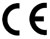 This product is CE marked and fully complies with all applicable EU legislation.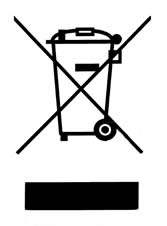 At the end of the product’s life you can return it to the supplier or manufacturer for free of charge disposal.  This is to comply with ‘The Waste Electrical and Electronic Equipment Directive’ (WEEE). Date: August 2018© RNIB